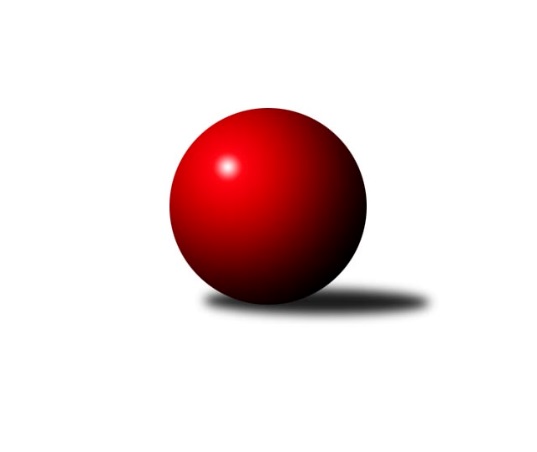 Č.21Ročník 2017/2018	19.5.2024 Východočeský přebor skupina B 2017/2018Statistika 21. kolaTabulka družstev:		družstvo	záp	výh	rem	proh	skore	sety	průměr	body	plné	dorážka	chyby	1.	SK Solnice A	21	15	1	5	219 : 117 	(147.0 : 105.0)	2598	31	1779	819	33.2	2.	SKK Náchod B	21	15	1	5	208 : 128 	(149.0 : 103.0)	2553	31	1773	780	37.7	3.	SK SC Svitavy-Lány A	21	14	1	6	207 : 129 	(145.0 : 107.0)	2596	29	1775	821	32.7	4.	SKPK Hradec Králové B	21	13	1	7	203 : 133 	(137.5 : 114.5)	2585	27	1769	816	33.1	5.	KK Vysoké Mýto B	21	11	1	9	176 : 160 	(140.0 : 112.0)	2523	23	1743	780	35	6.	SK Kuželky Přelouč A	21	11	0	10	179 : 157 	(120.0 : 132.0)	2558	22	1772	786	34.3	7.	SKPK Hradec Králové A	21	10	1	10	180 : 156 	(133.5 : 118.5)	2530	21	1775	723	37.1	8.	SK SC Svitavy-Lány B	21	10	1	10	173 : 163 	(134.0 : 118.0)	2546	21	1765	781	38.2	9.	TJ Start Rychnov n/K C	21	6	1	14	130 : 206 	(106.5 : 145.5)	2512	13	1749	763	45.5	10.	KK Dobruška B	21	6	1	14	120 : 216 	(98.5 : 153.5)	2456	13	1732	724	47.6	11.	KK Zalabák Smiřice B	21	5	1	15	108 : 228 	(104.0 : 148.0)	2435	11	1703	733	53.6	12.	TJ Tesla Pardubice B	21	5	0	16	113 : 223 	(97.0 : 155.0)	2426	10	1710	716	53Tabulka doma:		družstvo	záp	výh	rem	proh	skore	sety	průměr	body	maximum	minimum	1.	SKK Náchod B	11	9	1	1	127 : 49 	(90.5 : 41.5)	2646	19	2723	2568	2.	SK Solnice A	11	9	1	1	126 : 50 	(83.0 : 49.0)	2454	19	2501	2399	3.	KK Vysoké Mýto B	10	9	0	1	120 : 40 	(84.0 : 36.0)	2614	18	2685	2525	4.	SKPK Hradec Králové B	10	8	0	2	118 : 42 	(76.0 : 44.0)	2653	16	2694	2614	5.	SK SC Svitavy-Lány A	10	8	0	2	114 : 46 	(78.0 : 42.0)	2718	16	2786	2626	6.	SK SC Svitavy-Lány B	11	8	0	3	121 : 55 	(83.0 : 49.0)	2709	16	2843	2650	7.	SKPK Hradec Králové A	11	8	0	3	120 : 56 	(83.0 : 49.0)	2604	16	2696	2501	8.	KK Dobruška B	11	6	1	4	92 : 84 	(65.5 : 66.5)	2591	13	2682	2532	9.	SK Kuželky Přelouč A	10	6	0	4	95 : 65 	(63.5 : 56.5)	2588	12	2678	2517	10.	KK Zalabák Smiřice B	10	5	1	4	80 : 80 	(62.0 : 58.0)	2519	11	2617	2146	11.	TJ Tesla Pardubice B	11	5	0	6	87 : 89 	(65.0 : 67.0)	2469	10	2539	2321	12.	TJ Start Rychnov n/K C	10	2	1	7	63 : 97 	(55.0 : 65.0)	2589	5	2655	2520Tabulka venku:		družstvo	záp	výh	rem	proh	skore	sety	průměr	body	maximum	minimum	1.	SK SC Svitavy-Lány A	11	6	1	4	93 : 83 	(67.0 : 65.0)	2597	13	2735	2441	2.	SK Solnice A	10	6	0	4	93 : 67 	(64.0 : 56.0)	2616	12	2784	2518	3.	SKK Náchod B	10	6	0	4	81 : 79 	(58.5 : 61.5)	2543	12	2708	2303	4.	SKPK Hradec Králové B	11	5	1	5	85 : 91 	(61.5 : 70.5)	2590	11	2741	2390	5.	SK Kuželky Přelouč A	11	5	0	6	84 : 92 	(56.5 : 75.5)	2555	10	2754	2268	6.	TJ Start Rychnov n/K C	11	4	0	7	67 : 109 	(51.5 : 80.5)	2503	8	2671	2311	7.	SKPK Hradec Králové A	10	2	1	7	60 : 100 	(50.5 : 69.5)	2526	5	2669	2373	8.	SK SC Svitavy-Lány B	10	2	1	7	52 : 108 	(51.0 : 69.0)	2535	5	2703	2401	9.	KK Vysoké Mýto B	11	2	1	8	56 : 120 	(56.0 : 76.0)	2513	5	2673	2356	10.	KK Dobruška B	10	0	0	10	28 : 132 	(33.0 : 87.0)	2440	0	2545	2209	11.	TJ Tesla Pardubice B	10	0	0	10	26 : 134 	(32.0 : 88.0)	2421	0	2553	2230	12.	KK Zalabák Smiřice B	11	0	0	11	28 : 148 	(42.0 : 90.0)	2426	0	2599	2278Tabulka podzimní části:		družstvo	záp	výh	rem	proh	skore	sety	průměr	body	doma	venku	1.	SK SC Svitavy-Lány A	11	10	0	1	130 : 46 	(84.0 : 48.0)	2651	20 	6 	0 	0 	4 	0 	1	2.	SK Solnice A	11	9	0	2	123 : 53 	(80.0 : 52.0)	2590	18 	6 	0 	0 	3 	0 	2	3.	KK Vysoké Mýto B	11	8	0	3	107 : 69 	(77.0 : 55.0)	2597	16 	6 	0 	0 	2 	0 	3	4.	SKPK Hradec Králové B	11	7	1	3	112 : 64 	(73.0 : 59.0)	2534	15 	5 	0 	1 	2 	1 	2	5.	SKK Náchod B	11	6	1	4	93 : 83 	(70.5 : 61.5)	2565	13 	3 	1 	1 	3 	0 	3	6.	SK Kuželky Přelouč A	11	5	0	6	85 : 91 	(57.0 : 75.0)	2523	10 	4 	0 	2 	1 	0 	4	7.	SKPK Hradec Králové A	11	4	1	6	82 : 94 	(65.0 : 67.0)	2530	9 	3 	0 	2 	1 	1 	4	8.	SK SC Svitavy-Lány B	11	4	0	7	81 : 95 	(69.5 : 62.5)	2523	8 	3 	0 	2 	1 	0 	5	9.	KK Zalabák Smiřice B	11	4	0	7	64 : 112 	(58.5 : 73.5)	2444	8 	4 	0 	1 	0 	0 	6	10.	TJ Start Rychnov n/K C	11	3	1	7	71 : 105 	(57.5 : 74.5)	2568	7 	2 	1 	3 	1 	0 	4	11.	TJ Tesla Pardubice B	11	2	0	9	58 : 118 	(50.5 : 81.5)	2435	4 	2 	0 	3 	0 	0 	6	12.	KK Dobruška B	11	2	0	9	50 : 126 	(49.5 : 82.5)	2458	4 	2 	0 	3 	0 	0 	6Tabulka jarní části:		družstvo	záp	výh	rem	proh	skore	sety	průměr	body	doma	venku	1.	SKK Náchod B	10	9	0	1	115 : 45 	(78.5 : 41.5)	2567	18 	6 	0 	0 	3 	0 	1 	2.	SK Solnice A	10	6	1	3	96 : 64 	(67.0 : 53.0)	2614	13 	3 	1 	1 	3 	0 	2 	3.	SK SC Svitavy-Lány B	10	6	1	3	92 : 68 	(64.5 : 55.5)	2616	13 	5 	0 	1 	1 	1 	2 	4.	SKPK Hradec Králové A	10	6	0	4	98 : 62 	(68.5 : 51.5)	2563	12 	5 	0 	1 	1 	0 	3 	5.	SK Kuželky Přelouč A	10	6	0	4	94 : 66 	(63.0 : 57.0)	2593	12 	2 	0 	2 	4 	0 	2 	6.	SKPK Hradec Králové B	10	6	0	4	91 : 69 	(64.5 : 55.5)	2640	12 	3 	0 	1 	3 	0 	3 	7.	SK SC Svitavy-Lány A	10	4	1	5	77 : 83 	(61.0 : 59.0)	2567	9 	2 	0 	2 	2 	1 	3 	8.	KK Dobruška B	10	4	1	5	70 : 90 	(49.0 : 71.0)	2488	9 	4 	1 	1 	0 	0 	4 	9.	KK Vysoké Mýto B	10	3	1	6	69 : 91 	(63.0 : 57.0)	2477	7 	3 	0 	1 	0 	1 	5 	10.	TJ Start Rychnov n/K C	10	3	0	7	59 : 101 	(49.0 : 71.0)	2477	6 	0 	0 	4 	3 	0 	3 	11.	TJ Tesla Pardubice B	10	3	0	7	55 : 105 	(46.5 : 73.5)	2422	6 	3 	0 	3 	0 	0 	4 	12.	KK Zalabák Smiřice B	10	1	1	8	44 : 116 	(45.5 : 74.5)	2435	3 	1 	1 	3 	0 	0 	5 Zisk bodů pro družstvo:		jméno hráče	družstvo	body	zápasy	v %	dílčí body	sety	v %	1.	Jaroslav Šmejda 	TJ Start Rychnov n/K C 	34	/	21	(81%)		/		(%)	2.	Petr Víšek 	SKPK Hradec Králové B 	32	/	21	(76%)		/		(%)	3.	Miloš Voleský 	SKK Náchod B 	31	/	20	(78%)		/		(%)	4.	Václav Perchlík st.	KK Vysoké Mýto B 	31	/	21	(74%)		/		(%)	5.	Milan Hrubý 	SK Solnice A 	30	/	21	(71%)		/		(%)	6.	Jiří ml. Doucha ml.	SKK Náchod B 	29	/	21	(69%)		/		(%)	7.	Zdeněk Dokoupil 	SK SC Svitavy-Lány B 	28	/	20	(70%)		/		(%)	8.	Jakub Zelinka 	SK SC Svitavy-Lány A 	28	/	21	(67%)		/		(%)	9.	Karel Lang 	SK Kuželky Přelouč A 	27	/	19	(71%)		/		(%)	10.	Vladimír Gütler 	KK Dobruška B 	26	/	18	(72%)		/		(%)	11.	Martin Šolc 	SKPK Hradec Králové A 	26	/	19	(68%)		/		(%)	12.	Rudolf Stejskal 	SK Solnice A 	26	/	21	(62%)		/		(%)	13.	Jiří Klusák 	SK SC Svitavy-Lány B 	26	/	21	(62%)		/		(%)	14.	Jakub Jirčík 	SK SC Svitavy-Lány A 	25	/	17	(74%)		/		(%)	15.	Pavel Píč 	SK Solnice A 	25	/	17	(74%)		/		(%)	16.	Jiří Hanuš 	SK SC Svitavy-Lány A 	25	/	18	(69%)		/		(%)	17.	Filip Ivan 	SKPK Hradec Králové B 	24	/	15	(80%)		/		(%)	18.	Vlastimil Krátký 	SK SC Svitavy-Lány A 	24	/	19	(63%)		/		(%)	19.	Tomáš Sukdolák 	SK Kuželky Přelouč A 	24	/	19	(63%)		/		(%)	20.	Ladislav Urbánek 	TJ Start Rychnov n/K C 	24	/	19	(63%)		/		(%)	21.	Jiří Prokop 	SKPK Hradec Králové A 	24	/	19	(63%)		/		(%)	22.	Jana Bulisová 	TJ Tesla Pardubice B 	24	/	20	(60%)		/		(%)	23.	Tomáš Brzlínek 	KK Vysoké Mýto B 	23	/	21	(55%)		/		(%)	24.	Lukáš Vadlejch 	SKPK Hradec Králové A 	22	/	18	(61%)		/		(%)	25.	Jiří Vaníček 	SKPK Hradec Králové B 	22	/	20	(55%)		/		(%)	26.	Martin Holý 	SKPK Hradec Králové B 	22	/	20	(55%)		/		(%)	27.	Milan Novák 	SK SC Svitavy-Lány A 	21	/	19	(55%)		/		(%)	28.	Milan Novák 	TJ Tesla Pardubice B 	21	/	21	(50%)		/		(%)	29.	Gabriela Rusová 	SK SC Svitavy-Lány B 	20	/	14	(71%)		/		(%)	30.	David Stára 	SKK Náchod B 	20	/	15	(67%)		/		(%)	31.	Ladislav Mikolášek 	SKPK Hradec Králové B 	20	/	15	(67%)		/		(%)	32.	Jan Jakube 	SK Kuželky Přelouč A 	20	/	16	(63%)		/		(%)	33.	Leoš Bartheldi 	KK Vysoké Mýto B 	20	/	18	(56%)		/		(%)	34.	Ivo Janda 	KK Dobruška B 	20	/	20	(50%)		/		(%)	35.	Jaroslav Špicner 	SKK Náchod B 	19	/	14	(68%)		/		(%)	36.	Petr Skutil 	SKPK Hradec Králové A 	19	/	17	(56%)		/		(%)	37.	Tomáš Štol 	SK SC Svitavy-Lány B 	18	/	12	(75%)		/		(%)	38.	Václav Balous 	SK Solnice A 	18	/	15	(60%)		/		(%)	39.	Pavel Klička 	SK Kuželky Přelouč A 	18	/	17	(53%)		/		(%)	40.	Marie Frydrychová 	KK Dobruška B 	18	/	18	(50%)		/		(%)	41.	Petr Zeman 	SK Kuželky Přelouč A 	18	/	19	(47%)		/		(%)	42.	Ludmila Skutilová 	SKPK Hradec Králové A 	17	/	18	(47%)		/		(%)	43.	Jaroslav Hažva 	KK Zalabák Smiřice B 	16	/	13	(62%)		/		(%)	44.	Leoš Glazunov 	SKPK Hradec Králové A 	16	/	14	(57%)		/		(%)	45.	Jan Chleboun 	KK Vysoké Mýto B 	16	/	14	(57%)		/		(%)	46.	Jiří Tesař 	SKK Náchod B 	16	/	15	(53%)		/		(%)	47.	Emil Uherka 	SK SC Svitavy-Lány B 	16	/	15	(53%)		/		(%)	48.	Jaroslav Němeček 	SKPK Hradec Králové A 	16	/	16	(50%)		/		(%)	49.	Pavel Krejčík 	TJ Start Rychnov n/K C 	16	/	20	(40%)		/		(%)	50.	Pavel Jandera 	KK Vysoké Mýto B 	14	/	12	(58%)		/		(%)	51.	Martin Nosek 	SK Solnice A 	14	/	14	(50%)		/		(%)	52.	Luděk Sukup 	KK Zalabák Smiřice B 	14	/	14	(50%)		/		(%)	53.	Petr Dlouhý 	KK Vysoké Mýto B 	14	/	15	(47%)		/		(%)	54.	Klára Pekařová 	SK SC Svitavy-Lány A 	14	/	18	(39%)		/		(%)	55.	Jiří Rus 	SK SC Svitavy-Lány B 	14	/	19	(37%)		/		(%)	56.	Pavel Nosek 	SK Solnice A 	12	/	7	(86%)		/		(%)	57.	Pavel Doležal 	KK Vysoké Mýto B 	12	/	8	(75%)		/		(%)	58.	Miloš Kvapil 	SKPK Hradec Králové B 	12	/	10	(60%)		/		(%)	59.	Petr Rus 	SK SC Svitavy-Lány A 	12	/	13	(46%)		/		(%)	60.	Miroslav Tomeš 	SKK Náchod B 	12	/	16	(38%)		/		(%)	61.	Roman Vrabec 	KK Zalabák Smiřice B 	12	/	19	(32%)		/		(%)	62.	Martina Nováková 	TJ Tesla Pardubice B 	11	/	17	(32%)		/		(%)	63.	Petra Stránská 	TJ Tesla Pardubice B 	11	/	18	(31%)		/		(%)	64.	Jiří Bartoníček 	SK Solnice A 	10	/	7	(71%)		/		(%)	65.	Jiří Hroneš 	KK Zalabák Smiřice B 	10	/	9	(56%)		/		(%)	66.	David Sukdolák 	SK Kuželky Přelouč A 	10	/	10	(50%)		/		(%)	67.	Tomáš Jarolím 	SK Kuželky Přelouč A 	10	/	12	(42%)		/		(%)	68.	Jiří Vokřál 	KK Zalabák Smiřice B 	10	/	13	(38%)		/		(%)	69.	Jiří Frinta 	KK Dobruška B 	10	/	13	(38%)		/		(%)	70.	Karel Josef 	KK Zalabák Smiřice B 	10	/	17	(29%)		/		(%)	71.	Lubomír Šípek 	TJ Start Rychnov n/K C 	10	/	17	(29%)		/		(%)	72.	Josef Pardubský 	SKPK Hradec Králové B 	9	/	18	(25%)		/		(%)	73.	Josef Kupka 	KK Dobruška B 	8	/	6	(67%)		/		(%)	74.	Martin Matějček 	KK Zalabák Smiřice B 	8	/	9	(44%)		/		(%)	75.	Oldřich Hubáček 	TJ Tesla Pardubice B 	8	/	16	(25%)		/		(%)	76.	Jan Zeman 	TJ Start Rychnov n/K C 	8	/	18	(22%)		/		(%)	77.	Pavel Dymák 	SK Solnice A 	6	/	3	(100%)		/		(%)	78.	Miloslav Vaněk 	TJ Tesla Pardubice B 	6	/	4	(75%)		/		(%)	79.	Václav Novotný 	KK Zalabák Smiřice B 	6	/	10	(30%)		/		(%)	80.	Jindřich Jukl 	SK SC Svitavy-Lány B 	5	/	9	(28%)		/		(%)	81.	Ilona Sýkorová 	TJ Start Rychnov n/K C 	5	/	17	(15%)		/		(%)	82.	Denis Hofman 	SKK Náchod B 	4	/	2	(100%)		/		(%)	83.	Lukáš Bajer 	SKK Náchod B 	4	/	3	(67%)		/		(%)	84.	Oldřich Hornych 	SKPK Hradec Králové B 	4	/	3	(67%)		/		(%)	85.	Bohuslav Trejtnar 	SKPK Hradec Králové B 	4	/	3	(67%)		/		(%)	86.	Josef Širůček 	SK SC Svitavy-Lány B 	4	/	3	(67%)		/		(%)	87.	Martin Kozel st.	SK Solnice A 	4	/	4	(50%)		/		(%)	88.	Ondřej Pecza 	KK Vysoké Mýto B 	4	/	4	(50%)		/		(%)	89.	Marek Crlík 	TJ Tesla Pardubice B 	4	/	4	(50%)		/		(%)	90.	Ivana Bartoníčková 	SK Solnice A 	4	/	5	(40%)		/		(%)	91.	Petr Kosejk 	SK Solnice A 	4	/	6	(33%)		/		(%)	92.	Petr Hanuš 	SK Kuželky Přelouč A 	4	/	7	(29%)		/		(%)	93.	Matěj Drábek 	TJ Tesla Pardubice B 	4	/	10	(20%)		/		(%)	94.	Lukáš Fanc 	KK Dobruška B 	4	/	13	(15%)		/		(%)	95.	Josef Petera 	KK Dobruška B 	4	/	15	(13%)		/		(%)	96.	Daniel Majer 	SKK Náchod B 	3	/	4	(38%)		/		(%)	97.	Andrea Kumštová 	SK Solnice A 	2	/	1	(100%)		/		(%)	98.	Mikuláš Martinec 	SKK Náchod B 	2	/	1	(100%)		/		(%)	99.	Josef Ledajaks 	KK Vysoké Mýto B 	2	/	1	(100%)		/		(%)	100.	František Hejna 	SKK Náchod B 	2	/	1	(100%)		/		(%)	101.	Josef Suchomel 	SK Kuželky Přelouč A 	2	/	1	(100%)		/		(%)	102.	Petr Havlík 	KK Dobruška B 	2	/	6	(17%)		/		(%)	103.	Miroslav Zeman 	SK SC Svitavy-Lány B 	2	/	9	(11%)		/		(%)	104.	Jaroslav Dlohoška 	SKK Náchod B 	2	/	12	(8%)		/		(%)	105.	Václav Buřil 	TJ Start Rychnov n/K C 	1	/	2	(25%)		/		(%)	106.	Pavel Šido 	KK Zalabák Smiřice B 	0	/	1	(0%)		/		(%)	107.	Jaroslav Kejzlar 	TJ Start Rychnov n/K C 	0	/	1	(0%)		/		(%)	108.	Zdeněk Tobiška 	SK Solnice A 	0	/	1	(0%)		/		(%)	109.	Marek Ledajaks 	KK Vysoké Mýto B 	0	/	1	(0%)		/		(%)	110.	Jan Zelinka 	SK SC Svitavy-Lány B 	0	/	1	(0%)		/		(%)	111.	Marie Drábková 	TJ Tesla Pardubice B 	0	/	1	(0%)		/		(%)	112.	Jaroslav Gütler 	SKPK Hradec Králové A 	0	/	1	(0%)		/		(%)	113.	Iva Jetmarová 	SK SC Svitavy-Lány B 	0	/	1	(0%)		/		(%)	114.	Stanislav Nosek 	KK Zalabák Smiřice B 	0	/	1	(0%)		/		(%)	115.	Lukáš Hubáček 	TJ Tesla Pardubice B 	0	/	2	(0%)		/		(%)	116.	Jaroslav Černý 	KK Dobruška B 	0	/	2	(0%)		/		(%)	117.	Jana Klusáková 	SK SC Svitavy-Lány B 	0	/	2	(0%)		/		(%)	118.	Petr Šubjak 	KK Zalabák Smiřice B 	0	/	2	(0%)		/		(%)	119.	Jiří Zvejška 	KK Vysoké Mýto B 	0	/	3	(0%)		/		(%)	120.	Vladimír Sonnevend 	SK Solnice A 	0	/	3	(0%)		/		(%)	121.	Jaroslav Polanský 	KK Vysoké Mýto B 	0	/	4	(0%)		/		(%)	122.	Václav Prokop 	KK Zalabák Smiřice B 	0	/	4	(0%)		/		(%)	123.	Michal Jasanský 	KK Vysoké Mýto B 	0	/	4	(0%)		/		(%)	124.	Milan Hašek 	KK Dobruška B 	0	/	5	(0%)		/		(%)	125.	Petr Brandejs 	KK Dobruška B 	0	/	5	(0%)		/		(%)	126.	Věra Moravcová 	TJ Start Rychnov n/K C 	0	/	6	(0%)		/		(%)	127.	Patricie Hubáčková 	TJ Tesla Pardubice B 	0	/	7	(0%)		/		(%)	128.	Markéta Novotná 	KK Zalabák Smiřice B 	0	/	9	(0%)		/		(%)Průměry na kuželnách:		kuželna	průměr	plné	dorážka	chyby	výkon na hráče	1.	Svitavy, 1-2	2662	1825	837	39.7	(443.7)	2.	Rychnov nad Kněžnou, 1-4	2600	1793	807	43.9	(433.5)	3.	Dobruška, 1-2	2583	1779	803	39.1	(430.6)	4.	Hradec Králové, 1-4	2581	1771	809	34.4	(430.3)	5.	SKK Nachod, 1-4	2577	1772	805	40.5	(429.6)	6.	Přelouč, 1-4	2565	1768	796	37.2	(427.5)	7.	Smiřice, 1-2	2535	1770	765	51.4	(422.6)	8.	Vysoké Mýto, 1-2	2534	1748	786	33.7	(422.5)	9.	Pardubice, 1-2	2471	1724	747	43.3	(411.9)	10.	Solnice, 1-2	2400	1680	707	43.7	(400.1)Nejlepší výkony na kuželnách:Svitavy, 1-2SK SC Svitavy-Lány B	2843	14. kolo	Gabriela Rusová 	SK SC Svitavy-Lány B	520	14. koloSK SC Svitavy-Lány A	2786	15. kolo	Vlastimil Krátký 	SK SC Svitavy-Lány A	501	9. koloSK SC Svitavy-Lány A	2778	13. kolo	Jakub Zelinka 	SK SC Svitavy-Lány A	499	13. koloSK SC Svitavy-Lány A	2766	7. kolo	Jiří Rus 	SK SC Svitavy-Lány B	499	14. koloSK Kuželky Přelouč A	2754	17. kolo	Vlastimil Krátký 	SK SC Svitavy-Lány A	498	15. koloSK Kuželky Přelouč A	2754	12. kolo	Klára Pekařová 	SK SC Svitavy-Lány A	498	13. koloSK SC Svitavy-Lány A	2754	10. kolo	Jiří ml. Doucha ml.	SKK Náchod B	497	6. koloSK SC Svitavy-Lány A	2744	5. kolo	Jiří Klusák 	SK SC Svitavy-Lány B	493	20. koloSKPK Hradec Králové B	2741	19. kolo	Gabriela Rusová 	SK SC Svitavy-Lány B	491	11. koloSK SC Svitavy-Lány B	2736	12. kolo	Vlastimil Krátký 	SK SC Svitavy-Lány A	490	4. koloRychnov nad Kněžnou, 1-4SK Solnice A	2718	8. kolo	Jiří Bartoníček 	SK Solnice A	527	8. koloSK SC Svitavy-Lány B	2703	13. kolo	Jaroslav Šmejda 	TJ Start Rychnov n/K C	515	3. koloSK Kuželky Přelouč A	2660	15. kolo	Ladislav Urbánek 	TJ Start Rychnov n/K C	490	5. koloTJ Start Rychnov n/K C	2655	10. kolo	Jaroslav Šmejda 	TJ Start Rychnov n/K C	486	18. koloSKPK Hradec Králové A	2640	1. kolo	Luděk Sukup 	KK Zalabák Smiřice B	483	5. koloTJ Start Rychnov n/K C	2635	13. kolo	Ladislav Urbánek 	TJ Start Rychnov n/K C	481	8. koloSKPK Hradec Králové B	2628	6. kolo	Lubomír Šípek 	TJ Start Rychnov n/K C	480	10. koloTJ Start Rychnov n/K C	2628	6. kolo	Gabriela Rusová 	SK SC Svitavy-Lány B	479	13. koloSK SC Svitavy-Lány A	2605	18. kolo	Ladislav Urbánek 	TJ Start Rychnov n/K C	478	20. koloTJ Start Rychnov n/K C	2598	8. kolo	Ladislav Urbánek 	TJ Start Rychnov n/K C	478	6. koloDobruška, 1-2KK Dobruška B	2682	21. kolo	Jiří Bartoníček 	SK Solnice A	492	14. koloKK Vysoké Mýto B	2673	9. kolo	Vladimír Gütler 	KK Dobruška B	484	16. koloTJ Start Rychnov n/K C	2671	11. kolo	Pavel Píč 	SK Solnice A	479	14. koloKK Dobruška B	2661	16. kolo	Petr Dlouhý 	KK Vysoké Mýto B	476	9. koloSK Solnice A	2653	14. kolo	Jiří Frinta 	KK Dobruška B	475	21. koloSK Kuželky Přelouč A	2637	21. kolo	Zdeněk Dokoupil 	SK SC Svitavy-Lány B	475	19. koloSK SC Svitavy-Lány A	2634	2. kolo	Josef Kupka 	KK Dobruška B	473	14. koloKK Dobruška B	2626	19. kolo	Pavel Klička 	SK Kuželky Přelouč A	471	21. koloKK Dobruška B	2615	14. kolo	Jiří Frinta 	KK Dobruška B	471	11. koloKK Dobruška B	2613	11. kolo	Ladislav Urbánek 	TJ Start Rychnov n/K C	471	11. koloHradec Králové, 1-4SK Solnice A	2784	20. kolo	Petr Víšek 	SKPK Hradec Králové B	520	1. koloSKPK Hradec Králové B	2705	2. kolo	Tomáš Sukdolák 	SK Kuželky Přelouč A	513	5. koloSKPK Hradec Králové A	2696	14. kolo	Pavel Píč 	SK Solnice A	508	20. koloSKPK Hradec Králové B	2694	5. kolo	Vlastimil Krátký 	SK SC Svitavy-Lány A	503	8. koloSKPK Hradec Králové B	2691	20. kolo	Petr Víšek 	SKPK Hradec Králové B	498	5. koloSKPK Hradec Králové B	2682	7. kolo	Petr Víšek 	SKPK Hradec Králové B	498	7. koloSK Kuželky Přelouč A	2668	5. kolo	Jaroslav Němeček 	SKPK Hradec Králové A	497	16. koloSKPK Hradec Králové A	2665	18. kolo	Karel Lang 	SK Kuželky Přelouč A	485	5. koloSKPK Hradec Králové B	2660	8. kolo	Lukáš Vadlejch 	SKPK Hradec Králové A	484	19. koloSKPK Hradec Králové B	2655	17. kolo	Martin Šolc 	SKPK Hradec Králové A	481	9. koloSKK Nachod, 1-4SKK Náchod B	2723	7. kolo	Miloš Voleský 	SKK Náchod B	495	9. koloSK SC Svitavy-Lány A	2720	11. kolo	Pavel Píč 	SK Solnice A	494	12. koloSKK Náchod B	2671	15. kolo	David Stára 	SKK Náchod B	494	7. koloSKK Náchod B	2665	9. kolo	Miloš Voleský 	SKK Náchod B	492	7. koloSKK Náchod B	2660	19. kolo	Miloš Voleský 	SKK Náchod B	489	5. koloSKK Náchod B	2650	17. kolo	David Stára 	SKK Náchod B	486	12. koloSKK Náchod B	2646	13. kolo	Jaroslav Špicner 	SKK Náchod B	484	13. koloSKK Náchod B	2634	21. kolo	Jiří ml. Doucha ml.	SKK Náchod B	479	21. koloSKK Náchod B	2634	3. kolo	Vlastimil Krátký 	SK SC Svitavy-Lány A	473	11. koloSKK Náchod B	2629	12. kolo	Jiří ml. Doucha ml.	SKK Náchod B	471	13. koloPřelouč, 1-4SK Kuželky Přelouč A	2678	20. kolo	Karel Lang 	SK Kuželky Přelouč A	491	20. koloSK Kuželky Přelouč A	2670	10. kolo	Emil Uherka 	SK SC Svitavy-Lány B	471	1. koloSK SC Svitavy-Lány A	2637	6. kolo	Filip Ivan 	SKPK Hradec Králové B	468	16. koloSKPK Hradec Králové B	2631	16. kolo	Karel Lang 	SK Kuželky Přelouč A	468	18. koloSK Kuželky Přelouč A	2621	8. kolo	David Sukdolák 	SK Kuželky Přelouč A	463	16. koloSK Kuželky Přelouč A	2585	4. kolo	Petr Zeman 	SK Kuželky Přelouč A	462	10. koloSK Kuželky Přelouč A	2581	16. kolo	Karel Lang 	SK Kuželky Přelouč A	459	3. koloSK SC Svitavy-Lány B	2581	1. kolo	Vlastimil Krátký 	SK SC Svitavy-Lány A	459	6. koloSK Kuželky Přelouč A	2576	3. kolo	Zdeněk Dokoupil 	SK SC Svitavy-Lány B	458	1. koloSK Solnice A	2574	18. kolo	Jiří ml. Doucha ml.	SKK Náchod B	458	8. koloSmiřice, 1-2SKPK Hradec Králové B	2659	18. kolo	Petr Víšek 	SKPK Hradec Králové B	524	18. koloSK Kuželky Přelouč A	2641	14. kolo	Jaroslav Hažva 	KK Zalabák Smiřice B	511	2. koloSKK Náchod B	2634	2. kolo	Jiří Vokřál 	KK Zalabák Smiřice B	487	18. koloKK Zalabák Smiřice B	2617	2. kolo	Jiří Vokřál 	KK Zalabák Smiřice B	485	10. koloKK Zalabák Smiřice B	2596	4. kolo	Václav Novotný 	KK Zalabák Smiřice B	475	16. koloKK Zalabák Smiřice B	2588	6. kolo	Jaroslav Hažva 	KK Zalabák Smiřice B	475	6. koloKK Zalabák Smiřice B	2585	14. kolo	Jaroslav Špicner 	SKK Náchod B	473	2. koloTJ Start Rychnov n/K C	2576	16. kolo	Jiří Hroneš 	KK Zalabák Smiřice B	472	14. koloKK Zalabák Smiřice B	2568	8. kolo	Lukáš Vadlejch 	SKPK Hradec Králové A	472	8. koloSK SC Svitavy-Lány A	2561	20. kolo	Karel Lang 	SK Kuželky Přelouč A	471	14. koloVysoké Mýto, 1-2KK Vysoké Mýto B	2685	20. kolo	Tomáš Brzlínek 	KK Vysoké Mýto B	480	4. koloKK Vysoké Mýto B	2681	8. kolo	Tomáš Brzlínek 	KK Vysoké Mýto B	476	20. koloKK Vysoké Mýto B	2673	14. kolo	Pavel Jandera 	KK Vysoké Mýto B	475	6. koloKK Vysoké Mýto B	2658	6. kolo	Pavel Jandera 	KK Vysoké Mýto B	472	8. koloKK Vysoké Mýto B	2637	4. kolo	Leoš Bartheldi 	KK Vysoké Mýto B	471	20. koloKK Vysoké Mýto B	2625	1. kolo	Leoš Bartheldi 	KK Vysoké Mýto B	469	4. koloKK Vysoké Mýto B	2565	2. kolo	Václav Perchlík st.	KK Vysoké Mýto B	465	14. koloKK Vysoké Mýto B	2562	16. kolo	Josef Kupka 	KK Dobruška B	464	20. koloSK SC Svitavy-Lány A	2536	16. kolo	Milan Hrubý 	SK Solnice A	463	6. koloSKK Náchod B	2533	18. kolo	Pavel Doležal 	KK Vysoké Mýto B	461	14. koloPardubice, 1-2SK Solnice A	2560	2. kolo	Martin Nosek 	SK Solnice A	450	2. koloSK Kuželky Přelouč A	2541	9. kolo	Pavel Píč 	SK Solnice A	450	2. koloTJ Tesla Pardubice B	2539	19. kolo	Martin Holý 	SKPK Hradec Králové B	449	11. koloSKPK Hradec Králové A	2531	17. kolo	Václav Balous 	SK Solnice A	447	2. koloTJ Tesla Pardubice B	2519	17. kolo	Jana Bulisová 	TJ Tesla Pardubice B	447	2. koloTJ Tesla Pardubice B	2519	15. kolo	Petra Stránská 	TJ Tesla Pardubice B	447	9. koloTJ Tesla Pardubice B	2505	11. kolo	Marie Frydrychová 	KK Dobruška B	446	5. koloSKPK Hradec Králové B	2505	11. kolo	Jana Bulisová 	TJ Tesla Pardubice B	446	11. koloTJ Tesla Pardubice B	2500	12. kolo	Jan Jakube 	SK Kuželky Přelouč A	444	9. koloTJ Tesla Pardubice B	2479	7. kolo	Leoš Glazunov 	SKPK Hradec Králové A	442	17. koloSolnice, 1-2SK SC Svitavy-Lány A	2555	21. kolo	Milan Novák 	SK SC Svitavy-Lány A	469	21. koloSK Solnice A	2501	21. kolo	Pavel Píč 	SK Solnice A	465	15. koloSK Solnice A	2491	15. kolo	Martin Kozel st.	SK Solnice A	460	21. koloSK Solnice A	2483	11. kolo	Pavel Píč 	SK Solnice A	448	17. koloSK Solnice A	2469	1. kolo	Václav Balous 	SK Solnice A	448	3. koloSK Solnice A	2464	7. kolo	Vlastimil Krátký 	SK SC Svitavy-Lány A	444	21. koloSK Solnice A	2462	5. kolo	Milan Hrubý 	SK Solnice A	435	1. koloSK Solnice A	2460	3. kolo	Jakub Jirčík 	SK SC Svitavy-Lány A	433	21. koloSK Solnice A	2458	13. kolo	Milan Hrubý 	SK Solnice A	432	19. koloSKPK Hradec Králové A	2438	15. kolo	Jiří Bartoníček 	SK Solnice A	432	11. koloČetnost výsledků:	8.0 : 8.0	5x	7.0 : 9.0	1x	6.0 : 10.0	14x	5.0 : 11.0	2x	4.0 : 12.0	17x	3.0 : 13.0	1x	2.0 : 14.0	2x	16.0 : 0.0	10x	14.0 : 2.0	22x	13.0 : 3.0	4x	12.0 : 4.0	27x	11.0 : 5.0	3x	10.0 : 6.0	17x	0.0 : 16.0	1x